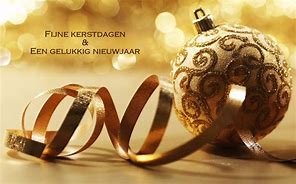 Steenwijk 18 december 2021.Beste leden,Vanavond hoorden we de premier de lockdown voor de komende periode afkondigen. Alles gaat dicht, winkels, musea en  horeca. Dus kunnen ook de activiteiten van de postzegel vereniging niet doorgaan. Van onze kerstbijeenkomst, waarop we naast de gewone activiteiten ook traditioneel  bingo spelen, hopen we in januari een nieuwjaarsbijeenkomst te kunnen maken. We hopen jullie dan allemaal weer te zien.Goede kerstdagen en een gezond 2022 is onze wens voor allen.Het bestuur.